Centrum pediatrie s.r.o.Komplexní péče o děti a dorost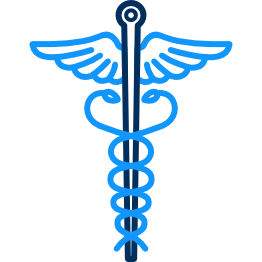 